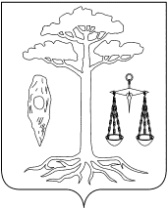  АДМИНИСТРАЦИЯ  ТЕЙКОВСКОГО МУНИЦИПАЛЬНОГО РАЙОНА ИВАНОВСКОЙ ОБЛАСТИП О С Т А Н О В Л Е Н И Еот 15.02.2019г. №  53    г. ТейковоОб утверждении административного регламента предоставления муниципальной услуги «Выдача уведомления о соответствии (несоответствии) указанных в уведомлении о планируемом строительстве или реконструкции объекта индивидуального жилищного строительства или садового дома параметрам и допустимости размещения объекта индивидуального жилищного строительства или садового дома на земельном участке, в уведомлении об изменении параметров планируемого строительства или реконструкции объекта индивидуального жилищного строительства или садового дома»	В соответствии с Градостроительным кодексом Российской Федерации от 29.12.2004 г.  № 190-ФЗ, Федеральным законом от 06.10.2003 №131-ФЗ «Об общих принципах организации местного самоуправления в Российской Федерации», Федеральным законом № 210-ФЗ от 27.07.2010 г. «Об организации предоставления государственных и муниципальных услуг», Федеральным законом № 8-ФЗ от 09.02.2009 г. «Об обеспечении доступа к информации о деятельности государственных органов и органов местного самоуправления», руководствуясь Уставом Тейковского муниципального района, в целях совершенствования работы в сфере градостроительной деятельности, повышения качества и доступности предоставляемых муниципальных услуг администрация Тейковского муниципального района ПОСТАНОВЛЯЕТ:          Утвердить административный регламент предоставления муниципальной услуги «Выдача уведомления о соответствии (несоответствии) указанных в уведомлении о планируемом строительстве или реконструкции объекта индивидуального жилищного строительства или садового дома параметрам и допустимости размещения объекта индивидуального жилищного строительства или садового дома на земельном участке, в уведомлении об изменении параметров планируемого строительства или реконструкции объекта индивидуального жилищного строительства или садового дома».Глава Тейковского муниципального района                                                                         С.А. Семенова                                                                                                                                                                                                                          Приложение к                                                                                      постановлению администрации                                                                            Тейковского муниципального района                                                                                                от                       № АДМИНИСТРАТИВНЫЙ РЕГЛАМЕНТпредоставления муниципальной услуги«Выдача уведомления о соответствии (несоответствии) указанных в уведомлении о планируемом строительстве или реконструкции объекта индивидуального жилищного строительства или садового дома параметрам и допустимости размещения объекта индивидуального жилищного строительства или садового дома на земельном участке, в уведомлении об изменении параметров планируемого строительства или реконструкции объекта индивидуального жилищного строительства или садового дома»1. Общие положения1.1. Административный регламент предоставления муниципальной услуги «Выдача уведомления о соответствии (несоответствии) указанных в уведомлении о планируемом строительстве или реконструкции объекта индивидуального жилищного строительства или садового дома параметрам и допустимости размещения объекта индивидуального жилищного строительства или садового дома на земельном участке, в уведомлении об изменении параметров планируемого строительства или реконструкции объекта индивидуального жилищного строительства или садового дома» (далее – Регламент) разработан в целях повышения качества предоставления муниципальной услуги по выдаче уведомления о соответствии (несоответствии) указанных в уведомлении о планируемом строительстве или реконструкции объекта индивидуального жилищного строительства или садового дома параметрам и допустимости размещения объекта индивидуального жилищного строительства или садового дома на земельном участке, в уведомлении об изменении параметров планируемого строительства или реконструкции объекта индивидуального жилищного строительства или садового дома (далее – муниципальная услуга) и создания комфортных условий для получателей муниципальной услуги.Регламент устанавливает порядок предоставления муниципальной услуги, определяет сроки и последовательность административных процедур (действий), осуществляемых при рассмотрении обращений получателей муниципальной услуги (далее - Заявители).1.2. Правом на получение муниципальной услуги, предусмотренной настоящим Регламентом, обладают застройщики - юридические и физические лица, в том числе индивидуальные предприниматели, являющиеся застройщиками (техническими заказчиками), планирующие осуществить строительство или реконструкцию объекта индивидуального жилищного строительства или садового дома либо внести изменение в параметры планируемого строительства или реконструкции объекта индивидуального жилищного строительства или садового дома, обратившиеся за предоставлением муниципальной услуги с уведомлением в письменной или электронной формах.1.2.1. Правообладатель дачного или садового земельного участка, правообладатель земельного участка, предназначенного для индивидуального жилищного строительства или для ведения личного подсобного хозяйства, в границах населенного пункта, на которых до 04 августа 2018 года начаты строительство или реконструкция жилого дома, жилого строения или объекта индивидуального жилищного строительства, вправе до 1 марта 2019 года направить в администрацию Тейковского муниципального района уведомление о планируемых строительстве или реконструкции на соответствующем земельном участке жилого дома, жилого строения или объекта индивидуального жилищного строительства.1.3. Информирование заинтересованных лиц о предоставлении муниципальной услуги производится непосредственно в администрации Тейковского муниципального района (далее - Администрация), в Муниципальном бюджетном учреждении «Многофункциональный центр предоставления государственных и муниципальных услуг» г. Тейково (далее – МФЦ),  а также с использованием средств телефонной связи и (или) по электронной почте. Данная информация предоставляется Администрацией бесплатно.1.3.1. В Администрации:- в устной форме при личном обращении;- с использованием телефонной связи;- по электронной почте;- по письменным обращениям.1.3.2.Посредством размещения информации на официальном сайте Администрации: http://тейково-район.рф/.1.3.3. Посредством размещения информации в федеральной государственной информационной системе Единый портал государственных и муниципальных услуг по адресу: www.gosuslugi.ru.1.3.4. Посредством размещения информации на Региональном портале государственных и муниципальных услуг (функций) Ивановской области: http://pgu.ivanovoobl.ru.1.3.5. Посредством размещения информационных стендов в администрации Тейковского муниципального района.На информационных стендах содержится следующая информация:- график работы, номера телефонов, адрес интернет-сайта и электронной почты;- порядок обжалования решения, действия или бездействия органов, участвующих в процессе оказания муниципальной услуги, их должностных лиц и работников;- перечень документов, необходимых для получения муниципальной услуги;- образцы уведомлений.1.4. Уведомление о получении муниципальной услуги должно подаваться лично Заявителем.В случае невозможности личной явки Заявителя, претендующего на получение муниципальной услуги, его интересы при подаче документов и получении уведомления о результате предоставления муниципальной услуги может представлять иное лицо при предъявлении документа, удостоверяющего его личность, и согласно полномочиям, определенным в выданной представляемым доверенности, удостоверенной в соответствии с законодательством Российской Федерации.Интересы недееспособных граждан, претендующих на получение муниципальной услуги, может представлять законный представитель - опекун на основании постановления о назначении опеки; интересы несовершеннолетних - законные представители (родители, усыновители, опекуны, специалисты органов опеки).1.5. Консультирование по вопросам предоставления муниципальной услуги осуществляется бесплатно по телефону: 8 (49343) 2-34-04 и по электронной почте: gkh-tmr@mail.ru;Срок рассмотрения уведомления о порядке предоставления муниципальной услуги с учетом времени подготовки ответа Заявителю не должен превышать 7 (семи) рабочих дней с момента получения уведомления и перечня документов.При ответах на телефонные звонки и устные обращения работники в рамках своей компетенции подробно и в вежливой (корректной) форме информируют обратившихся по интересующим их вопросам. Информирование должно проводиться без больших пауз, лишних слов, оборотов и эмоций. Ответ на телефонный звонок должен начинаться информацией о названии органа, предоставляющего муниципальную услугу, фамилии, имени и отчестве работника, принявшего телефонный звонок. Рекомендуемое время телефонного разговора - не более 10 минут, личного устного информирования - не более 20 минут. При невозможности работника, принявшего телефонный звонок, самостоятельно ответить на поставленные вопросы, телефонный звонок может быть переадресован на другого работника. Индивидуальное письменное информирование (по электронной почте) осуществляется направлением электронного письма на адрес электронной почты Заявителя и должно содержать четкий ответ на поставленные вопросы.1.6. Прием уведомлений и прилагаемых к нему документов о предоставлении муниципальной услуги осуществляется специалистами Отдела градостроительства Администрации (далее – Отдел) и в МФЦ.Рассмотрение уведомлений и выдача документов по результатам рассмотрения уведомления осуществляется в Администрации по адресу: Ивановская область, г. Тейково, ул. Октябрьская, д.2А, в соответствии с графиком работы Отдела: Понедельник - пятница с 8:30 до 17:30 (обед с 12:00 до 13:00), суббота, воскресенье-выходной.Почтовый адрес для направления письменных обращений и документов: 155040, Ивановская область, г. Тейково, ул. Октябрьская, д.2А; телефон (49343) 2-34-04, электронный адрес gkh-tmr@mail.ruГрафик работы АдминистрацииПонедельник - пятница с 8:30 до 17:30 (обед с 12:00 до 13:00), суббота, воскресенье-выходной. Контактные данные МФЦ, его территориальных обособленных структурных подразделений  указаны в приложении 4 к настоящему регламенту.          Информация о порядке предоставления муниципальной услуги также размещается на официальном сайте Администрации в сети «Интернет» http://тейково-район.рф; на информационных стендах, установленных в помещениях Администрации, предназначенных для посетителей; в федеральной муниципальной информационной системе «Единый портал государственных и муниципальных услуг (функций)» (http://www.gosuslugi.ru/), на Региональном портале государственных и муниципальных услуг (функций) Ивановской области (http://pgu.ivanovoobl.ru/) (далее - Порталы).          Информация о предоставлении муниципальной услуги содержит:- извлечения из нормативных правовых актов, устанавливающих порядок и условия предоставления муниципальной услуги;- текст административного регламента с приложениями;- перечень документов, необходимых для предоставления муниципальной услуги, и требования, предъявляемые к этим документам;- порядок информирования о ходе предоставления муниципальной услуги;- порядок обжалования действий (бездействия) и решений, осуществляемых и принимаемых в ходе предоставления муниципальной услуги.          На информационном стенде по месту нахождения Администрации размещается краткая информация о предоставляемой муниципальной услуге. Данная информация должна содержать:- график работы специалистов Отдела, Администрации;- информацию о порядке предоставления муниципальной услуги;- форму уведомления о предоставлении муниципальной услуги;- образец заполнения уведомления.2. Стандарт предоставления муниципальной услуги2.1. Наименование муниципальной услуги: «Выдача уведомления о соответствии (несоответствии) указанных в уведомлении о планируемом строительстве или реконструкции объекта индивидуального жилищного строительства или садового дома параметрам и допустимости размещения объекта индивидуального жилищного строительства или садового дома на земельном участке, в уведомлении об изменении параметров планируемого строительства или реконструкции объекта индивидуального жилищного строительства или садового дома» (далее – уведомление о планируемом строительстве).2.2. Наименование органа, предоставляющего муниципальную услугу: отдел градостроительства управления координации жилищно-коммунального, дорожного хозяйства и градостроительства администрации Тейковского муниципального района. Место нахождения и почтовый адрес Администрации: 155040, Ивановская область, г. Тейково, ул. Октябрьская, д.2А;- телефон: 8(49343) 2-26-05; 2-34-04- адрес электронной почты: teikovo.raion@mail.ru; - адрес сайта в сети «Интернет»: http://тейково-район.рф.2.3. Результатом предоставления муниципальной услуги является:2.3.1. Выдача уведомления о соответствии указанных в уведомлении о планируемом строительстве или реконструкции объекта индивидуального жилищного строительства или садового дома параметрам и допустимости размещения объекта индивидуального жилищного строительства или садового дома на земельном участке (далее – уведомление о соответствии);2.3.2. Выдача уведомления о несоответствии указанных в уведомлении о планируемом строительстве или реконструкции объекта индивидуального жилищного строительства или садового дома параметрам и (или) недопустимости размещения объекта индивидуального жилищного строительства или садового дома на земельном участке (далее – уведомление о несоответствии);2.3.3. Уведомление об отказе в предоставлении муниципальной услуги.2.4. Срок предоставления муниципальной услуги:- Процедура предоставления муниципальной услуги не превышает 7 (семи) рабочих дней со дня подачи уведомления о планируемом строительстве и  документов, указанных в пункте 2.6. Регламента.2.4.1. В случае если строительство или реконструкция объекта индивидуального жилищного строительства или садового дома планируется в границах территории исторического поселения федерального или регионального значения и в уведомлении о планируемом строительстве не содержится указание на типовое архитектурное решение, в соответствии с которым планируется строительство или реконструкция такого объекта индивидуального жилищного строительства или садового дома - 20 рабочих дней со дня поступления уведомления о планируемом строительстве.2.4.2. Начало общего срока осуществления процедуры по предоставлению муниципальной услуги исчисляется с даты предоставления заявителем полного комплекта документов, указанных в пункте 2.6. Регламента и не требующих исправления и доработки.2.5. Правовые основания для предоставления муниципальной услуги:- Градостроительный кодекс Российской Федерации;- Лесной кодекс Российской Федерации;- Земельный кодекс Российской Федерации;- Водный кодекс Российской Федерации;- Федеральный закон от 06.10.2003 № 131-ФЗ «Об общих принципах организации местного самоуправления в Российской Федерации»;- Федеральный закон от 27.07.2010 № 210-ФЗ «Об организации предоставления государственных и муниципальных услуг»;-  Федеральный закон от 08.11.2007 № 257-ФЗ «Об автомобильных дорогах и о дорожной деятельности в Российской Федерации и о внесении изменений в отдельные законодательные акты Российской Федерации»;- приказ Минстроя России от 19.09.2018 №591/пр «Об утверждении форм уведомлений, необходимых для строительства или реконструкции объекта индивидуального жилищного строительства или садового дома»;- постановление Правительства Российской Федерации от 25.06.2012 №634 «О видах электронной подписи, использование которых допускается при обращении за получением государственных и муниципальных услуг»;- Закон Ивановской области от 14.07.2008 № 82-ОЗ «О градостроительной деятельности на территории Ивановской области»;- Правила землепользования и застройки сельских поселений Тейковского муниципального района;- Устав Тейковского муниципального района;- настоящий Регламент.2.6. Исчерпывающий перечень документов, необходимых для предоставления муниципальной услуги, подлежащих представлению заявителем, способы их получения заявителем, в том числе в электронной форме, порядок их предоставления.2.6.1. В целях строительства или реконструкции объекта индивидуального жилищного строительства или садового дома заявитель (застройщик) подает на бумажном носителе посредством личного обращения в Администрацию, в том числе через многофункциональный центр, либо направляет в указанные органы посредством почтового отправления с уведомлением о вручении или единого портала государственных и муниципальных услуг уведомление о планируемом строительстве по форме (приложение 1 к настоящему Регламенту), содержащее следующие сведения:1) фамилия, имя, отчество (при наличии), место жительства застройщика, реквизиты документа, удостоверяющего личность (для физического лица);2) наименование и место нахождения застройщика (для юридического лица), а также государственный регистрационный номер записи о государственной регистрации юридического лица в едином государственном реестре юридических лиц и идентификационный номер налогоплательщика, за исключением случая, если заявителем является иностранное юридическое лицо;3) кадастровый номер земельного участка, адрес или описание местоположения земельного участка;4) сведения о праве застройщика на земельный участок, а также сведения о наличии прав иных лиц на земельный участок (при наличии таких лиц);5) сведения о виде разрешенного использования земельного участка и объекта капитального строительства (объекта индивидуального жилищного строительства или садового дома);6) сведения о планируемых параметрах объекта индивидуального жилищного строительства или садового дома, в целях строительства или реконструкции которых подано уведомление о планируемом строительстве, в том числе об отступах от границ земельного участка;7) сведения о том, что объект индивидуального жилищного строительства или садовый дом не предназначен для раздела на самостоятельные объекты недвижимости;8) почтовый адрес и (или) адрес электронной почты для связи с застройщиком;9) способ направления застройщику уведомлений, предусмотренных пунктом 2.3. настоящего Регламента.2.6.2. В случае изменения параметров планируемого строительства или реконструкции объекта индивидуального жилищного строительства или садового дома застройщик представляет уведомление об изменении параметров планируемого строительства или реконструкции объекта индивидуального жилищного строительства или садового дома (приложение 2 к настоящему Регламенту).Рассмотрение указанного уведомления осуществляется в соответствии с настоящим Регламентом.2.6.3. К уведомлению о планируемом строительстве прилагаются:1) правоустанавливающие документы на земельный участок в случае, если права на него не зарегистрированы в Едином государственном реестре недвижимости;2) документ, подтверждающий полномочия представителя застройщика, в случае, если уведомление о планируемом строительстве направлено представителем застройщика;3) заверенный перевод на русский язык документов о государственной регистрации юридического лица в соответствии с законодательством иностранного государства в случае, если застройщиком является иностранное юридическое лицо;4) описание внешнего облика объекта индивидуального жилищного строительства или садового дома в случае, если строительство или реконструкция объекта индивидуального жилищного строительства или садового дома планируется в границах территории исторического поселения федерального или регионального значения, за исключением случая, предусмотренного частью 5 статьи 51.1 Градостроительного кодекса Российской Федерации. Описание внешнего облика объекта индивидуального жилищного строительства или садового дома включает в себя описание в текстовой форме и графическое описание. Описание внешнего облика объекта индивидуального жилищного строительства или садового дома в текстовой форме включает в себя указание на параметры объекта индивидуального жилищного строительства или садового дома, цветовое решение их внешнего облика, планируемые к использованию строительные материалы, определяющие внешний облик объекта индивидуального жилищного строительства или садового дома, а также описание иных характеристик объекта индивидуального жилищного строительства или садового дома, требования к которым установлены градостроительным регламентом в качестве требований к архитектурным решениям объекта капитального строительства. Графическое описание представляет собой изображение внешнего облика объекта индивидуального жилищного строительства или садового дома, включая фасады и конфигурацию объекта индивидуального жилищного строительства или садового дома.В соответствии с частью 5 статьи 51.1. Градостроительного кодекса Российской Федерации застройщик вправе осуществить строительство или реконструкцию объекта индивидуального жилищного строительства или садового дома в границах территории исторического поселения федерального или регионального значения в соответствии с типовым архитектурным решением объекта капитального строительства, утвержденным в соответствии с Федеральным законом от 25 июня 2002 года N 73-ФЗ «Об объектах культурного наследия (памятниках истории и культуры) народов Российской Федерации» для данного исторического поселения. В этом случае в уведомлении о планируемом строительстве указывается на такое типовое архитектурное решение. Приложение описания внешнего облика объекта индивидуального жилищного строительства или садового дома к уведомлению о планируемом строительстве не требуется.2.7. По своему желанию заявитель может представить иные документы, которые, по его мнению, имеют значение при предоставлении муниципальной услуги.2.8. Копии документов могут быть заверены нотариально или заверяются при приеме документов в установленном порядке при наличии оригиналов. Ответственность за достоверность представляемых сведений возлагается на заявителя.2.9. Для получения муниципальной услуги в электронном виде заявителям предоставляется возможность направить уведомление и документы, указанные в пункте 2.6. настоящего регламента, через Единый портал и Региональный портал Ивановской области, путем заполнения специальной интерактивной формы и обеспечивает идентификацию Заявителя.2.10. Документы (их копии или сведения, содержащиеся в них), указанные в подпункте 1 пункта 2.6. настоящего Регламента, запрашиваются специалистом Отдела в срок не позднее трех рабочих дней со дня получения уведомления о планируемом строительстве, если Заявитель не представил указанные документы самостоятельно. 2.11. Указание на запрет требовать от Заявителя:- представления документов и информации или осуществления действий, представление или осуществление которых не предусмотрено нормативными правовыми актами, регулирующими отношения, возникающие в связи с предоставлением муниципальной услуги;- представления документов и информации, которые находятся в распоряжении органов, предоставляющих государственную услугу, иных государственных органов, органов местного самоуправления и организаций, в соответствии с нормативными правовыми актами Российской Федерации, нормативными правовыми актами субъектов Российской Федерации и муниципальными правовыми актами;- совершение иных действий, кроме прохождения идентификации и аутентификации в соответствии с нормативными правовыми актами Российской Федерации, указания цели приема;- предоставление документов, подтверждающих внесение заявителем платы за предоставление муниципальной услуги.2.12. Исчерпывающий перечень оснований для отказа в приеме документов, необходимых для предоставления муниципальной услуги.Основанием для отказа в приеме документов, необходимых для предоставления муниципальной услуги, является: 1) отсутствие в уведомлении о планируемом строительстве сведений, предусмотренных пунктом 2.6.1. настоящего Регламента; 2)  отсутствие документов, предусмотренных пунктом 2.6.3. настоящего Регламента.Отдел в течение трех рабочих дней со дня поступления уведомления о планируемом строительстве возвращает заявителю данное уведомление и прилагаемые к нему документы без рассмотрения с указанием причин возврата. В этом случае уведомление о планируемом строительстве считается ненаправленным.2.13. Исчерпывающий перечень оснований для приостановления или отказа в предоставлении муниципальной услуги.2.13.1. Основания для приостановления предоставления муниципальной услуги отсутствуют.2.13.2. Основанием для отказа в предоставлении муниципальной услуги является:1) поступление уведомления о планируемом строительстве, аналогичного ранее зарегистрированному уведомлению, срок оказания муниципальной услуги, по которой не истек;2) подача заявления и иных документов в электронной форме, подписанных с использованием электронной подписи, не принадлежащей застройщику или представителю застройщика, а также не подписанные электронной подписью в соответствии с законодательством Российской Федерации;3) документы содержат подчистки и исправления текста, не заверенные в порядке, установленном законодательством Российской Федерации;4) наличие противоречивых сведений в уведомлении о планируемой застройке и приложенных к нему документах;5) документы, необходимые для предоставления муниципальной услуги, утратили силу, в случаях, когда срок действия установлен в таких документах или предусмотрен законодательством Российской Федерации, нормативными правовыми актами Ивановской области на момент обращения за муниципальной услугой;6)  документы содержат повреждения, наличие которых не позволяет в полном объеме использовать информацию и сведения, содержащиеся в документах для предоставления муниципальной услуги;7) документы, представленные заявителем, не соответствуют требованиям к оформлению документов.2.13.3.  Заявители имеют право повторно обратиться за получением муниципальной услуги после устранения предусмотренных пунктом 2.13.2. настоящего Регламента оснований для отказа в предоставлении муниципальной услуги. 2.13.4. Основанием для прекращения работы по уведомлению является отзыв застройщиком уведомления о планируемом строительстве, который оформляется в письменном виде.2.14. Уведомление о несоответствии указанных в уведомлении о планируемом строительстве параметров объекта индивидуального жилищного строительства или садового дома установленным параметрам и (или) недопустимости размещения объекта индивидуального жилищного строительства или садового дома на земельном участке направляется Заявителю только в случае, если:1) указанные в уведомлении о планируемом строительстве параметры объекта индивидуального жилищного строительства или садового дома не соответствуют предельным параметрам разрешенного строительства, реконструкции объектов капитального строительства, установленным правилами землепользования и застройки, документацией по планировке территории, или обязательным требованиям к параметрам объектов капитального строительства, установленным Градостроительным Кодексом Российской Федерации, другими федеральными законами и действующим на дату поступления уведомления о планируемом строительстве;2) размещение указанных в уведомлении о планируемом строительстве объекта индивидуального жилищного строительства или садового дома не допускается в соответствии с видами разрешенного использования земельного участка и (или) ограничениями, установленными в соответствии с земельным и иным законодательством Российской Федерации и действующими на дату поступления уведомления о планируемом строительстве;3) уведомление о планируемом строительстве подано или направлено лицом, не являющимся застройщиком в связи с отсутствием у него прав на земельный участок;4) в  течение 10 рабочих дней, в соответствии с частью 9 статьи 51.1. Градостроительного кодекса Российской Федерации, от органа исполнительной власти субъекта Российской Федерации, уполномоченного в области охраны объектов культурного наследия, поступило уведомление о несоответствии описания внешнего облика объекта индивидуального жилищного строительства или садового дома предмету охраны исторического поселения и требованиям к архитектурным решениям объектов капитального строительства, установленным градостроительным регламентом применительно к территориальной зоне, расположенной в границах территории исторического поселения федерального или регионального значения.2.14.1. Заявители имеют право повторно обратиться за получением муниципальной услуги после устранения предусмотренных пунктом 2.14. настоящего Регламента оснований для выдачи уведомления о несоответствии.2.15. Перечень услуг, которые являются необходимыми и обязательными для предоставления муниципальной услуги, в том числе сведения о документе (документах), выдаваемом (выдаваемых) организациями, участвующими в предоставлении муниципальной услуги.Перечень услуг, которые являются необходимыми и обязательными для предоставления муниципальной услуги отсутствует.2.16. Муниципальная услуга предоставляется на безвозмездной основе.2.17. Максимальный срок ожидания в очереди для подачи документов и получения результата муниципальной услуги в МФЦ составляет не более 15 минут.2.18. Требования к помещениям, в которых предоставляется муниципальная услуга, к залу ожидания, месту для заполнения запросов о предоставлении муниципальной услуги, информационному стенду с образцами их заполнения и перечнем документов, необходимых для предоставления муниципальной услуги, в том числе к обеспечению доступности для инвалидов указанных объектов в соответствии с законодательством Российской Федерации о социальной защите инвалидов.2.18.1. Центральный вход в здание Администрации должен быть оборудован информационной табличкой (вывеской), содержащей полное наименование Администрации, двери кабинетов Администрации оборудуются табличками, содержащими информацию о названиях отделов.2.18.2. В Администрации инвалидам (включая инвалидов, использующих кресла-коляски и собак-проводников) обеспечиваются:- условия беспрепятственного доступа в Администрацию, в Отдел в котором предоставляется муниципальная услуга;- возможность самостоятельного передвижения в Отдел, в котором предоставляется муниципальная услуга, а также входа в такие объекты и выхода из них, посадки в транспортное средство и высадки из него, в том числе с использованием кресла-коляски;- места для парковки специальных автотранспортных средств (не менее одного места), которые не должны занимать иные транспортные средства;- сопровождение инвалидов, имеющих стойкие расстройства функции зрения и самостоятельного передвижения;- надлежащее размещение оборудования и носителей информации, необходимых для обеспечения беспрепятственного доступа инвалидов в Отдел, в котором предоставляется муниципальная услуга, с учетом ограничений их жизнедеятельности;- дублирование необходимой для инвалидов звуковой и зрительной информации, а также надписей, знаков и иной текстовой и графической информации знаками, выполненными рельефно-точечным шрифтом Брайля;- допуск сурдопереводчика и тифлосурдопереводчика;- допуск собаки-проводника при наличии документа, подтверждающего ее специальное обучение в Администрацию, в Отдел, в котором предоставляется муниципальная услуга;- оказание инвалидам помощи в преодолении барьеров, мешающих получению ими услуг наравне с другими лицами.2.18.3. Рабочие места специалистов Администрации, осуществляющих рассмотрение запросов Заявителей, должны быть удобно расположены для приема посетителей, оборудованы персональным компьютером с возможностью доступа в "Интернет", к необходимым информационным базам данных и оргтехнике.2.18.4. Места ожидания должны быть оборудованы местами для сидения Заявителей.2.18.5. Места для заполнения уведомлений должны соответствовать комфортным условиям для Заявителей, быть оборудованы столами, стульями, канцелярскими принадлежностями для написания уведомлений.2.18.6. На информационном стенде, расположенном в непосредственной близости от Отдела, где предоставляется муниципальная услуга, размещается информация в соответствии с пунктом 1.3 Регламента.2.18.7. Требования к помещению МФЦ установлены Правительством Российской Федерации и включают в себя мероприятия по обеспечению доступности получения государственных и муниципальных услуг для инвалидов.2.19. Показатели доступности и качества муниципальной услуги.2.19.1. Показателями доступности муниципальной услуги являются:- простота и ясность изложения информационных документов;- наличие различных каналов получения информации о предоставлении муниципальной услуги;- короткое время ожидания при предоставлении муниципальной услуги;- удобный график работы органа, осуществляющего предоставление муниципальной услуги;- удобное территориальное расположение органа, осуществляющего предоставление муниципальной услуги;- обеспечение беспрепятственного доступа лиц с ограниченными возможностями передвижения к помещениям, в которых предоставляется муниципальная услуга;- обеспечение предоставления муниципальной услуги в электронном виде;- возможность получения муниципальной услуги в МФЦ;- осуществление оценки качества предоставления услуги при предоставлении услуги в электронной форме.2.19.2. Показателями качества муниципальной услуги являются:- точность предоставления муниципальной услуги;- профессиональная подготовка специалистов Администрации;- высокая культура обслуживания Заявителей;- строгое соблюдение сроков предоставления муниципальной услуги;- соблюдение сроков ожидания в очереди при предоставлении муниципальной услуги;- отсутствие поданных в установленном порядке жалоб на решения, действия (бездействие), принятые (осуществленные) при предоставлении муниципальной услуги.2.20. Иные требования.2.20.1. Информация о порядке предоставления муниципальной услуги, о месте нахождения Администрации и МФЦ, графике работы и телефонах для справок является открытой и предоставляется путем:- использования средств телефонной связи;- размещения на сайте администрации Тейковского муниципального района в сети "Интернет";- размещения на информационных стендах, расположенных в зданиях Администрации и МФЦ;- размещения на Порталах;- проведения консультаций специалистами Администрации, Отдела или МФЦ.Информация по вопросам предоставления муниципальной услуги представляется специалистами Администрации, Отдела и МФЦ, уполномоченными на ее исполнение.При ответах на телефонные звонки и на устные обращения специалисты подробно информируют обратившихся по вопросам предоставления муниципальной услуги в пределах своей компетенции.Ответ на телефонный звонок начинается с информации о наименовании органа, в который позвонил Заявитель, фамилии, имени, отчестве и должности лица, принявшего телефонный звонок.При обращении на личный прием к специалисту Администрации, Отдела или МФЦ Заявитель предоставляет:- документ, удостоверяющий личность;- доверенность, в случае если интересы Заявителя представляет уполномоченное лицо.2.20.2. Уведомление о планируемом строительстве и документы, предусмотренные пунктом 2.6 настоящего Регламента, предоставленные Заявителем в электронном виде, удостоверяются электронной подписью:- Уведомление удостоверяется простой электронной подписью Заявителя;- доверенность, подтверждающая правомочие на обращение за получением муниципальной услуги, выданная организацией, удостоверяется усиленной квалифицированной электронной подписью правомочного должностного лица организации, а доверенность, выданная физическим лицом, - усиленной квалифицированной электронной подписью нотариуса;- иные документы, прилагаемые к уведомлению в форме электронных образов бумажных документов (сканированных копий), удостоверяются электронной подписью в соответствии с требованиями постановления Правительства Российской Федерации от 25.06.2012 №634 «О видах электронной подписи, использование которых допускается при обращении за получением государственных и муниципальных услуг».Заявитель может воспользоваться размещенными на Порталах формами уведомлений и иных документов, необходимых для получения муниципальной услуги, с обеспечением возможности их копирования и заполнения в электронном виде.В случае если Уведомление о планируемом строительстве в электронном виде не подписано электронной подписью в соответствии с требованиями действующего законодательства, это является основанием для отказа в предоставлении муниципальной услуги в соответствии с пунктом 2.13.2. Регламента.В случае если документы, прилагаемые к Уведомлению о планируемом строительстве в электронном виде, не подписаны электронной подписью в соответствии с требованиями действующего законодательства, данные документы считаются не приложенными к Уведомлению. Информацию о ходе рассмотрения Уведомления о планируемом строительстве, поданного при личном обращении или почтовым обращением, Заявитель может получить по телефону, на личном приеме в Администрации, Отделе. При подаче уведомления о планируемом строительстве в электронном виде через Порталы Заявитель может получить информацию о ходе предоставления муниципальной услуги на Порталах.2.21. Прием Уведомления о планируемом строительстве и прилагаемых к ним документов осуществляется в МФЦ по адресу указанному в приложении 4 к Регламенту.Рассмотрение Уведомления о планируемом строительстве  и выдача документов по результатам рассмотрения осуществляется в Администрации по адресу: Ивановская область, г. Тейково, ул. Октябрьская, д. 2а, в соответствии с графиком приема Заявителей:Понедельник - пятница с 8:30 до 17:30 (обед с 12:00 до 13:00), суббота, воскресенье-выходной.Почтовый адрес для направления письменных обращений и документов: 155040, Ивановская область, Ивановская область, г. Тейково, ул. Октябрьская, д. 2а, и по электронной почте: gkh-tmr@mail.ru2.22. Срок и порядок регистрации Уведомления о планируемом строительстве, а также особенности предоставления муниципальной услуги в МФЦ.2.22.1. Юридическим фактом для начала предоставления муниципальной услуги  является поступление в Администрацию Уведомления о планируемом строительстве и пакета документов, предусмотренных пунктом 2.6. настоящего Регламента. Если уведомление о планируемом строительстве подается через МФЦ, в этом случае уведомления о планируемом строительстве с пакетом документов передается в Администрацию в течение одного рабочего дня.Заявитель вправе через Портал записаться на прием в МФЦ для подачи уведомления о планируемом строительстве.2.22.2. Уведомление о планируемом строительстве регистрируется в общем порядке регистрации входящей корреспонденции в Администрации в день его подачи.2.23. Особенности предоставления муниципальной услуги в электронной форме.2.23.1. Для получения муниципальной услуги Заявитель через Портал направляет в Администрацию уведомление о планируемом строительстве.2.23.2. Уведомление о планируемом строительстве, поданное через Портал, регистрируется в общем порядке регистрации входящей корреспонденции в Администрации в день его подачи. Уведомление о планируемом строительстве, поданное в нерабочий день, регистрируется не позднее рабочего дня, следующего за днем подачи.3. Состав, последовательность и сроки выполненияадминистративных процедур3. Последовательность административных процедур при предоставлении муниципальной услуги.Предоставление муниципальной услуги включает в себя следующие административные процедуры:- прием и регистрация документов, необходимых для предоставления муниципальной услуги;- обработка и предварительное рассмотрение документов, необходимых для предоставления муниципальной услуги;- формирование и направление межведомственных запросов в органы (организации), участвующие в предоставлении муниципальной услуги;- рассмотрение документов и принятие решения о подготовке результата предоставления муниципальной услуги;- оформление результата предоставления муниципальной услуги;- выдача результата предоставления муниципальной услуги Заявителю.Последовательность административных процедур по предоставлению муниципальной услуги представлена в виде блок–схемы (приложение 3 к Регламенту).3.1. Прием и регистрация документов, необходимых для предоставления муниципальной услуги.Основанием для начала выполнения административной процедуры является:- обращение заявителя (представителя заявителя) непосредственно в Администрацию или МФЦ с уведомлением о планируемом строительстве и комплектом документов, необходимых для предоставления муниципальной услуги;- направление документов заявителя через Порталы (в случае наличия технической возможности);- направление документов заявителя посредством почтовой связи.При обращении заявителя через МФЦ специалист МФЦ принимает документы от Заявителя и передает в Администрацию в порядке и сроки, установленные законодательством Российской Федерации.При обращении заявителя (представителя заявителя) непосредственно в Отдел работник, ответственный за прием документов:- устанавливает предмет обращения;- проверяет документ, удостоверяющий личность заявителя (если заявление представлено заявителем лично);- в случае необходимости свидетельствования верности копий представленных документов сверяет представленные экземпляры оригиналов и копий документов, делает на копиях документов надпись об их соответствии подлинным экземплярам и заверяет своей подписью с указанием должности, фамилии и инициалов;- регистрирует документы в установленном порядке;В случае получения заявления и приложенных к нему документов из МФЦ работник, ответственный за прием и регистрацию документов заявителя, регистрирует их не позднее дня получения документов Отделом.Результат административной процедуры - регистрация уведомления о планируемом строительстве в соответствующем журнале Отдела (приложение 4 к настоящему Регламенту).3.2. Обработка и предварительное рассмотрение документов, необходимых для предоставления муниципальной услуги:Основанием для начала административной процедуры по обработке и предварительном рассмотрении документов, необходимых для предоставления муниципальной услуги, является поступление уведомления о планируемом строительстве с представленными документами специалисту Отдела для работы.Специалист Отдела проверяет правильность составления уведомления о планируемом строительстве и документов, непротиворечивость содержащихся в них сведений и полноту представленного заявителем или его представителем комплекта документов.Специалист Отдела изучает каждый представленный документ по отдельности, а затем сравнивает сведения, содержащиеся в представленных документах.Если Заявление и пакет документов направленны заявителем в форме электронных документов с использованием Порталов, специалист Отдела входит в информационную систему путем авторизации или сертификата электронной цифровой подписи (при ее наличии), и производит следующие действия:- проверяет правильность заполнения заявления в электронной форме, а также полноту указанных сведений;- проверяет соответствие представленных электронных документов установленным действующим законодательством требованиям, а именно:а) наличие документов, необходимых для предоставления услуги;б) актуальность представленных документов в соответствии с требованиями к срокам их действия;- проверяет соблюдение следующих требований:а) наличие четкого изображения сканированных документов;б) соответствие сведений, содержащихся в заявлении, сведениям, содержащимся в представленных заявителем документах.Подлинные документы, необходимые для оказания муниципальной услуги, предоставляются заявителем лично, специалист Отдела назначает заявителю дату, время и место приема.- вносит в журнал регистрации обращений граждан за муниципальной услугой в электронном виде с портала запись о приеме электронного заявления и документов;- направляет заявителю уведомление о статусе, присвоенном заявке, путем заполнения в информационной системе интерактивных полей.Регистрация заявления, поступившего в форме электронного документа, осуществляется в день его поступления в Отдел. В случае поступления заявления в выходные или нерабочие праздничные дни его регистрация осуществляется в первый рабочий день Отдела, следующий за выходным или нерабочим праздничным днем.3.3. Формирование и направление межведомственных запросов в органы (организации), участвующие в предоставлении муниципальной услуги. Основанием для начала выполнения административной процедуры является выявление факта отсутствия документов, получаемых в рамках межведомственного информационного взаимодействия, в документах заявителя, поступивших в Отдел.Требования к формированию и направлению межведомственных запросов устанавливается законодательством Российской Федерации.Межведомственные запросы могут быть сформированы в виде документов на бумажном носителе или электронных документов, подписанных электронной подписью в соответствии с действующим законодательством.Межведомственные запросы могут быть направлены:- на бумажном носителе - посредством почтовой связи или нарочным;- в электронной форме - путем отправки по электронной почте, с использованием вебсервисов или с помощью системы межведомственного электронного взаимодействия.Максимальный срок выполнения действий - 1 рабочий день.В случае неполучения в установленный срок ответов на межведомственные запросы специалист Отдела должен принять меры по выяснению причин непоступления ответов на межведомственные запросы и (при необходимости) направить повторные межведомственные запросы.Непредставление (несвоевременное представление) ответов на межведомственные запросы не может являться основанием для отказа заявителю в предоставлении муниципальной услуги.Результатом выполнения административной процедуры является получение в рамках межведомственного информационного взаимодействия сведений, необходимых для предоставления муниципальной услуги.3.4. Рассмотрение документов и принятие решения о подготовке результата предоставления муниципальной услуги включает:Рассмотрение документов и принятие решения о подготовке результата предоставления муниципальной услуги включает:1) проведение проверки соответствия указанных в уведомлении о планируемом строительстве параметров объекта индивидуального жилищного строительства или садового дома предельным параметрам разрешенного строительства, реконструкции объектов капитального строительства, установленным правилами землепользования и застройки, документацией по планировке территории, и обязательным требованиям к параметрам объектов капитального строительства, установленным Градостроительным кодексом Российской Федерации, другими федеральными законами и действующим на дату поступления уведомления о планируемом строительстве.Специалист Отдела осуществляет проверку предельных параметров разрешенного строительства, реконструкции объектов капитального строительства, установленные правилами землепользования и застройки, документацией по планировке территории, и обязательными требованиями к параметрам объектов капитального строительства, установленными Градостроительным кодексом Российской Федерации, другими федеральными законами;2) проведение проверки соответствия вида разрешенного использования объекта индивидуального жилищного строительства или садового дома виду разрешенного использования, указанному в уведомлении о планируемом строительстве.Специалист Отдела осуществляет проверку соответствия вида разрешенного использования объекта индивидуального жилищного строительства или садового дома виду разрешенного использования, указанному в уведомлении о планируемом строительстве, согласно представленных документов;3) проведение проверки допустимости размещения объекта индивидуального жилищного строительства или садового дома в соответствии с ограничениями, установленными в соответствии с земельным и иным законодательством Российской Федерации на дату поступления уведомления об окончании строительства, за исключением случаев, если указанные ограничения предусмотрены решением об установлении или изменении зоны с особыми условиями использования территории, принятым в отношении планируемого к строительству, реконструкции объекта капитального строительства и такой объект капитального строительства не введен в эксплуатацию.Специалист Отдела осуществляет проверку допустимости размещения объекта индивидуального жилищного строительства или садового дома в соответствии с ограничениями, установленными в соответствии с земельным и иным законодательством Российской Федерации на дату поступления уведомления об окончании строительства, за исключением случаев, если указанные ограничения предусмотрены решением об установлении или изменении зоны с особыми условиями использования территории, принятым в отношении планируемого к строительству, реконструкции объекта капитального строительства и такой объект капитального строительства не введен в эксплуатацию.Результат административной процедуры - принятие решения о соответствии/несоответствии указанных в уведомлении о планируемом строительстве параметров объекта индивидуального жилищного строительства или садового дома предельным параметрам разрешенного строительства, реконструкции объектов капитального строительства, установленным правилами землепользования и застройки, документацией по планировке территории, и обязательным требованиям к параметрам объектов капитального строительства, установленным Градостроительным кодексом Российской Федерации, другими федеральными законами и действующим на дату поступления уведомления о планируемом строительстве, а также допустимости размещения объекта индивидуального жилищного строительства или садового дома в соответствии с разрешенным использованием земельного участка и ограничениями, установленными в соответствии с земельным и иным законодательством Российской Федерации, о возврате либо отказе в предоставлении муниципальной услуги либо уведомления об отказе в предоставлении муниципальной услуги.Время выполнения административной процедуры не должно превышать 3 (три) рабочих дня.3.5. Оформление результата предоставления муниципальной услуги.3.5.1. Основанием для начала административной процедуры по оформлению результата предоставления муниципальной услуги является подготовка: - уведомления о соответствии указанных в уведомлении о планируемых строительстве или реконструкции объекта индивидуального жилищного строительства или садового дома параметров объекта индивидуального жилищного строительства или садового дома установленным параметрам и допустимости размещения объекта индивидуального жилищного строительства или садового дома на земельном участке; - уведомления о несоответствии указанных в уведомлении о планируемом строительстве параметров объекта индивидуального жилищного строительства или садового дома установленным параметрам и (или) недопустимости размещения объекта индивидуального жилищного строительства или садового дома на земельном участке;- уведомления об отказе в предоставлении муниципальной услуги.3.5.2. Уведомление о несоответствии направляется застройщику в случаях, указанных в пункте 2.14. настоящего Регламента.В уведомлении о несоответствии должны содержаться все основания направления застройщику такого уведомления с указанием предельных параметров разрешенного строительства, реконструкции объектов капитального строительства, которые установлены правилами землепользования и застройки, документацией по планировке территории, или обязательных требований к параметрам объектов капитального строительства, которые установлены Градостроительным кодексом Российской Федерации, другими федеральными законами, действуют на дату поступления уведомления о планируемом строительстве и которым не соответствуют параметры объекта индивидуального жилищного строительства или садового дома, указанные в уведомлении о планируемом строительстве, а также в случае недопустимости размещения объекта индивидуального жилищного строительства или садового дома на земельном участке - установленный вид разрешенного использования земельного участка, виды ограничений использования земельного участка, в связи с которыми не допускается строительство или реконструкция объекта индивидуального жилищного строительства или садового дома, или сведения о том, что лицо, подавшее или направившее уведомление о планируемом строительстве, не является застройщиком в связи с отсутствием у него прав на земельный участок. В случае направления застройщику такого уведомления по основанию, предусмотренному подпунктом 4 пункта 2.14. настоящего Регламента, обязательным приложением к нему является уведомление о несоответствии описания внешнего облика объекта индивидуального жилищного строительства или садового дома предмету охраны исторического поселения и требованиям к архитектурным решениям объектов капитального строительства, установленным градостроительным регламентом применительно к территориальной зоне, расположенной в границах территории исторического поселения федерального или регионального значения.3.5.3. Отдел в сроки, указанные в пункте 2.4. настоящего Регламента, также направляет, в том числе с использованием единой системы межведомственного электронного взаимодействия и подключаемых к ней региональных систем межведомственного электронного взаимодействия, уведомление о несоответствии указанных в уведомлении о планируемом строительстве параметров объекта индивидуального жилищного строительства или садового дома установленным параметрам и (или) недопустимости размещения объекта индивидуального жилищного строительства или садового дома на земельном участке:1) в орган исполнительной власти Ивановской области, уполномоченный на осуществление государственного строительного надзора, в случае направления указанного уведомления по основанию, предусмотренному подпунктом 1 пункта 2.14. настоящего Регламента;2) в федеральный орган исполнительной власти, уполномоченный на осуществление государственного земельного надзора, орган местного самоуправления, осуществляющий муниципальный земельный контроль, в случае направления указанного уведомления по основанию, предусмотренному подпунктом 2 или 3 пункта 2.14. настоящего Регламента;3) в орган исполнительной власти Ивановской области, уполномоченный в области охраны объектов культурного наследия, в случае направления указанного уведомления по основанию, предусмотренному подпунктом 4 пункта 2.14. настоящего Регламента.3.5.4. В случаях, установленных пунктом 2.13.2 настоящего Регламента, специалист Отдела готовит уведомление об отказе в предоставлении муниципальной услуги.3.5.5. Результат административной процедуры - подписанные Начальником Отдела уведомления о соответствии/несоответствии указанных в уведомлении о планируемых строительстве или реконструкции объекта индивидуального жилищного строительства или садового дома параметров объекта индивидуального жилищного строительства или садового дома установленным параметрам и допустимости/недопустимости размещения объекта индивидуального жилищного строительства или садового дома на земельном участке, уведомление об отказе в предоставлении муниципальной услуги.3.6. Выдача результата предоставления государственной услуги заявителю:3.6.1. Специалист отдела осуществляет регистрацию уведомления о соответствии или уведомления о несоответствии в Журнале регистрации уведомлений о соответствии (несоответствии), который ведётся в Отделе на бумажном носителе, и направляет Заявителю способом, определенным им в уведомлении о планируемом строительстве.3.6.2. В случае выдачи уведомления о соответствии либо уведомления о несоответствии Заявителю или его уполномоченному представителю на руки, застройщик либо его уполномоченный представитель ставит свою подпись в Журнале регистрации уведомлений о соответствии (несоответствии).4. Формы контроля за исполнением административного регламента.4.1. Текущий контроль за соблюдением и исполнением ответственными специалистами Администрации последовательности действий, определенных настоящим Регламентом, и принятием решений специалистами Администрации осуществляется заместителем главы администрации, начальником управления координации жилищно-коммунального, дорожного хозяйства и градостроительства.4.2. Специалисты Администрации, принимающие участие в предоставлении муниципальной услуги, несут персональную ответственность за соблюдение сроков и порядка приема документов, предоставляемых заявителями, за полноту, грамотность и доступность проведенного консультирования, за правильность выполнения процедур, установленных Регламентом.4.3. Контроль за полнотой и качеством предоставления муниципальной услуги включает в себя проведение проверок, выявление и устранение нарушений порядка регистрации и рассмотрения уведомлений и документов, подготовку ответов на обращения заявителей, содержащих жалобы на решения, действия специалистов Администрации.4.4. По результатам проведенных проверок в случае выявления нарушений прав заявителей осуществляется привлечение виновных лиц к ответственности в соответствии с законодательством Российской Федерации.4.5. Периодичность проведения проверок может носить плановый характер (осуществляться на основании утвержденного графика проведения проверок) и внеплановый характер (по конкретным обращениям заинтересованных лиц).5. Досудебный (внесудебный) порядок обжалования заявителем решений и действий (бездействия) органа, предоставляющего муниципальную услугу, его должностных лиц или муниципальных служащих5.1. Заявитель имеет право на досудебное (внесудебное) обжалование действий (бездействия) и решений, принятых в ходе предоставления муниципальной услуги в следующих случаях:1) нарушение срока регистрации запроса о предоставлении муниципальной услуги, в том числе предоставляемой по комплексному запросу; 2) нарушение срока предоставления муниципальной услуги;3) требование у Заявителя документов или информации, либо осуществления действий, представление или осуществление которых не предусмотрено нормативными правовыми актами Российской Федерации, нормативными правовыми актами Ивановской области, нормативными правовыми актами Тейковского муниципального района для предоставления муниципальной услуги;4) отказ в приеме документов, предоставление которых предусмотрено нормативными правовыми актами Российской Федерации, нормативными правовыми актами Ивановской области, нормативными правовыми актами Тейковского муниципального района для предоставления муниципальной услуги, у Заявителя;5) отказ в предоставлении муниципальной услуги, если основания отказа не предусмотрены федеральными законами и принятыми в соответствии с ними иными нормативными правовыми актами Ивановской области, нормативными правовыми актами Тейковского муниципального района;6) затребование с Заявителя при предоставлении муниципальной услуги платы, не предусмотренной нормативными правовыми актами Российской Федерации, нормативными правовыми актами Ивановской области, нормативными правовыми актами Тейковского муниципального района;7) отказ органа, предоставляющего, муниципальную услугу, должностного лица органа, предоставляющего муниципальную услугу в исправлении допущенных ими опечаток и ошибок в выданных в результате предоставления муниципальной услуги документах либо нарушение установленного срока таких исправлений; 8) нарушение срока или порядка выдачи документов по результатам предоставления муниципальной услуги;9) приостановление предоставления муниципальной услуги, если основания приостановления не предусмотрены федеральными законами и принятыми в соответствии с ними иными нормативными правовыми актами Ивановской области, нормативными правовыми актами Тейковского муниципального района;10) требование у заявителя при предоставлении муниципальной услуги документов или информации, отсутствие и (или) недостоверность которых не указывались при первоначальном отказе в приеме документов, необходимых для предоставления муниципальной услуги, либо в предоставлении муниципальной услуги, за исключением случаев:а) изменение требований нормативных правовых актов, касающихся предоставления муниципальной услуги, после первоначальной подачи заявления о предоставлении муниципальной услуги;б) наличие ошибок в заявлении о предоставлении муниципальной услуги и документах, поданных заявителем после первоначального отказа в приеме документов, необходимых для предоставления муниципальной услуги, либо в предоставлении муниципальной услуги и не включенных в представленный ранее комплект документов;в) истечение срока действия документов или изменение информации после первоначального отказа в приеме документов, необходимых для предоставления муниципальной услуги, либо в предоставлении муниципальной услуги;г) выявление документально подтвержденного факта (признаков) ошибочного или противоправного действия (бездействия) должностного лица органа, предоставляющего муниципальную услугу,  или муниципального служащего при первоначальном отказе в приеме документов, необходимых для предоставления муниципальной услуги, либо в предоставлении муниципальной услуги, о чем в письменном виде за подписью руководителя органа, предоставляющего муниципальную услугу, уведомляется заявитель, а также приносятся извинения за доставленные неудобства. 5.2. Общие требования к порядку подачи и рассмотрения жалобы при предоставлении муниципальной услуги:5.2.1.  Жалоба подается в письменной форме на бумажном носителе, в электронной форме, либо может быть направлена по почте, через многофункциональный центр, с использованием информационно-телекоммуникационной сети "Интернет", официального сайта, Порталов, а также может быть принята при личном приеме Заявителя:- жалобы на решения и действия (бездействие) руководителя органа, предоставляющего муниципальную услугу, подаются в вышестоящий орган (при его наличии) либо в случае его отсутствия рассматриваются руководителем органа, предоставляющего муниципальную услугу; - жалобы на решения и действия (бездействие) работника многофункционального центра подаются руководителю этого многофункционального центра; - жалобы на решения и действия (бездействие) многофункционального центра подаются учредителю многофункционального центра или должностному лицу, уполномоченному нормативным правовым актом субъекта Российской Федерации; - жалобы на решения и действия (бездействие) работников организаций, осуществляющих функции по предоставлению муниципальных услуг, подаются руководителям этих организаций.5.2.2. Жалоба должна содержать:- наименование органа, предоставляющего муниципальную услугу, должностного лица органа, предоставляющего муниципальную услугу либо муниципального служащего, многофункционального центра, его руководителя и (или) работника, организаций, осуществляющих функции по предоставлению муниципальных услуг (далее – организации), их руководителей и (или) работников, решения и действия (бездействие) которых обжалуются;- фамилию, имя, отчество (последнее - при наличии), сведения о месте жительства Заявителя - физического лица либо наименование, сведения о месте нахождения Заявителя - юридического лица, а также номер (номера) контактного телефона, адрес (адреса) электронной почты (при наличии) и почтовый адрес, по которым должен быть направлен ответ Заявителю;-  сведения об обжалуемых решениях и действиях (бездействии) органа, предоставляющего муниципальную услугу, должностного лица либо муниципального служащего органа, предоставляющего муниципальную услугу, многофункционального центра, работника многофункционального центра, организаций, их работников- доводы, на основании которых Заявитель не согласен с решением и действием (бездействием) органа, предоставляющего муниципальную услугу, должностного лица либо муниципального служащего органа, предоставляющего муниципальную услугу, многофункционального центра, работника многофункционального центра, организаций, их работников. Заявителем могут быть представлены документы (при наличии), подтверждающие доводы заявителя, либо их копии. 5.3. Жалоба, поступившая в орган, предоставляющий муниципальную услугу, многофункциональный центр, в орган местного самоуправления - учредителю многофункционального центра или уполномоченному должностному лицу, в организации, подлежит рассмотрению в течение пятнадцати рабочих дней со дня ее регистрации, а в случае обжалования отказа органа, предоставляющего муниципальную услугу, многофункционального центра, организаций,  в приеме документов у Заявителя либо в исправлении допущенных опечаток и ошибок или в случае обжалования нарушения установленного срока таких исправлений - в течение пяти рабочих дней со дня ее регистрации.5.4. По результатам рассмотрения жалобы принимается одно из следующих решений:а) жалоба удовлетворяется, в том числе в форме отмены принятого решения, исправления допущенных опечаток и ошибок в выданных в результате предоставления муниципальной услуги документах, возврата заявителю денежных средств, взимание которых не предусмотрено нормативными правовыми актами Российской Федерации, нормативными правовыми актами Ивановской области, нормативными правовыми актами Тейковского муниципального района;б) в удовлетворении жалобы отказывается.Не позднее дня, следующего за днем принятия решения, Заявителю в письменной форме и по желанию Заявителя в электронной форме направляется мотивированный ответ о результатах рассмотрения жалобы.5.5. В случае признания жалобы подлежащей удовлетворению в ответе заявителю дается информация о действиях, осуществляемых органом, предоставляющим муниципальную услугу, многофункциональным центром либо организацией, в целях незамедлительного устранения выявленных нарушений при оказании муниципальной услуги, а также приносятся извинения за доставленные неудобства и указывается информация о дальнейших действиях, которые необходимо совершить заявителю в целях получения муниципальной услуги.5.6. В случае признания жалобы не подлежащей удовлетворению в ответе заявителю даются аргументированные разъяснения о причинах принятого решения, а также информация о порядке обжалования принятого решения.        5.7. В случае установления в ходе или по результатам рассмотрения жалобы признаков состава административного правонарушения или преступления должностное лицо, работник, наделенные полномочиями по рассмотрению жалоб незамедлительно направляют имеющиеся материалы в органы прокуратуры.Приложение 1 к Регламенту Уведомлениео планируемых строительстве или реконструкции объектаиндивидуального жилищного строительства или садового дома                                                     «____» ______________ 20____г.В администрацию Тейковского муниципального района Ивановской области(наименование уполномоченного на выдачу разрешений на строительство федерального органа исполнительной власти, органа исполнительной власти субъекта Российской Федерации, органа местного самоуправления)1. Сведения о застройщике2. Сведения о земельном участке3. Сведения об объекте капитального строительства4. Схематичное изображение планируемого к строительству или реконструкции объекта капитального строительства на земельном участке    Почтовый адрес и (или) адрес электронной почты для связи:____________________________________________________________________________________    Уведомление о соответствии указанных в уведомлении о планируемых строительстве или   реконструкции объекта индивидуального жилищного строительства или садового дома  параметров объекта индивидуального жилищного строительства или садового дома  установленным параметрам и допустимости размещения объекта индивидуального жилищного строительства или садового дома на земельном участке либо о несоответствии указанных в уведомлении о планируемых строительстве или реконструкции объекта индивидуального   жилищного строительства  или садового дома параметров объекта  индивидуального жилищного   строительства или садового дома установленным параметрам и(или) недопустимости  размещения  объекта индивидуального  жилищного строительства или садового дома на земельном участке прошу направить следующим способом:____________________________________________________________________________________(путем  направления  на  почтовый адрес и (или) адрес электронной почты или нарочным в уполномоченном на выдачу разрешений на строительство федеральном органе   исполнительной   власти,  органе  исполнительной  власти субъекта Российской Федерации или органе местного самоуправления, в том числе через многофункциональный центр)    Настоящим уведомлением подтверждаю, что _________________________________________                                                          (объект индивидуального жилищного строительства или садовый дом)не предназначен для раздела на самостоятельные объекты недвижимости.Настоящим уведомлением я _____________________________________________________                                             (фамилия, имя, отчество (при наличии)даю  согласие  на обработку персональных данных (в случае если застройщиком является физическое лицо).____________________________                    (должность, в случае если                            застройщиком является        юридическое лицо)                    М.П.           (при наличии)                   ________________        _______________________________                                                                 (подпись)                     (расшифровка подписи)К настоящему уведомлению прилагаются:________________________________________________________________________________________________________________________________________________________________________(документы, предусмотренные частью 3 статьи 51.1 Градостроительного кодекса Российской Федерации (Собрание законодательства Российской Федерации, 2005, N 1, ст. 16; 2018, N 32, ст. 5133, 5135)Приложение 2 к РегламентуУВЕДОМЛЕНИЕоб изменении параметров планируемого строительства или реконструкции объекта индивидуального жилищного строительства или садового дома_ В администрацию Тейковского муниципального района Ивановской области(наименование уполномоченного на выдачу разрешений на строительство федерального органа исполнительной власти, органа исполнительной власти субъекта Российской Федерации, органа местного самоуправления)1. Сведения о застройщике2. Сведения о земельном участке3. Сведения об изменении параметров планируемого строительства или реконструкции объекта индивидуального жилищного строительства или садового дома4. Схематичное изображение планируемого к строительству или реконструкции объекта капитального строительства на земельном участке (в случае если изменились значения параметров планируемого строительства или реконструкции объекта индивидуального жилищного строительства или садового дома, предусмотренные пунктом 3.3 Формы настоящего уведомления об изменении параметров планируемого строительства или реконструкции объекта индивидуального жилищного строительства или садового дома)(не приводится)Почтовый адрес и (или) адрес электронной почты для связи: ______________________________________________________________________________________________Уведомление о соответствии указанных в уведомлении о планируемых строительстве или реконструкции объекта индивидуального жилищного строительства или садового дома параметров объекта индивидуального жилищного строительства или садового дома установленным параметрам и допустимости размещения объекта индивидуального жилищного строительства или садового дома на земельном участке либо о несоответствии указанных в уведомлении о планируемых строительстве или реконструкции объекта индивидуального жилищного строительства или садового дома параметров объекта индивидуального жилищного строительства или садового дома установленным параметрам и (или) недопустимости размещения объекта индивидуального жилищного строительства или садового дома на земельном участке прошу направить следующим способом: ______________________________________________________________________________________________________(путем направления на почтовый адрес и (или) адрес электронной почты или нарочным в уполномоченном на выдачу разрешений на строительство федеральном органе исполнительной власти, органе исполнительной власти субъекта Российской Федерации или органе местного самоуправления, в том числе через многофункциональный центр)Настоящим уведомлением я _____________________________________________(фамилия, имя, отчество (при наличии)даю согласие на обработку персональных данных (в случае если застройщиком является физическое лицо).М.П.(при наличии)Приложение 3 к РегламентуБлок-схемапоследовательности административных действий при предоставлении муниципальной услугиПриложение 4 к Регламенту Журнал регистрации уведомлений о соответствии (несоответствии) указанных в уведомлении о планируемом строительстве объекта индивидуального жилищного строительства или садового дома параметрам и допустимости размещения объекта индивидуального жилищного строительства или садового дома на земельном участкеПриложение 5 к Регламенту Контактные данные МФЦ Тейковского муниципального района Ивановской области1.1Сведения о физическом лице, в случае если застройщиком является физическое лицо:Сведения о физическом лице, в случае если застройщиком является физическое лицо:1.1.1Фамилия, имя, отчество (при наличии)1.1.2Место жительствателефон1.1.3Реквизиты документа, удостоверяющего личность1.2Сведения о юридическом лице, в случае если застройщиком является юридическое лицо:Сведения о юридическом лице, в случае если застройщиком является юридическое лицо:1.2.1Наименование1.2.2Место нахождения1.2.3Государственный регистрационный номер записи о государственной регистрации юридического лица в едином государственном реестре юридических лиц, за исключением случая, если заявителем является иностранное юридическое лицо1.2.4Идентификационный номер налогоплательщика, за исключением случая, если заявителем является иностранное юридическое лицо2.1Кадастровый номер земельного участка (при наличии)2.2Адрес или описание местоположения земельного участка2.3Сведения о праве застройщика на земельный участок (правоустанавливающие документы)2.4Сведения о наличии прав иных лиц на земельный участок (при наличии)2.5Сведения о виде разрешенного использования земельного участка3.1Сведения о виде разрешенного использования объекта капитального строительства (объект индивидуального жилищного строительства или садовый дом)3.2Цель подачи уведомления (строительство или реконструкция)3.3Сведения о планируемых параметрах:3.3.1Количество надземных этажей3.3.2Высота3.3.3Сведения об отступах от границ земельного участка3.3.4Площадь застройки3.3.5Сведения о решении о предоставлении разрешения на отклонение от предельных параметров разрешенного строительства, реконструкции (при наличии)3.4Сведения о типовом архитектурном решении объекта капитального строительства, в случае строительства или реконструкции такого объекта в границах территории исторического поселения федерального или регионального значения""220г.1.1Сведения о физическом лице, в случае если застройщиком является физическое лицо:1.1.1Фамилия, имя, отчество (при наличии)1.1.2Место жительства1.1.3Реквизиты документа, удостоверяющего личность1.2Сведения о юридическом лице, в случае если застройщиком является юридическое лицо:1.2.1Наименование1.2.2Место нахождения1.2.3Государственный регистрационный номер записи о государственной регистрации юридического лица в едином государственном реестре юридических лиц, за исключением случая, если заявителем является иностранное юридическое лицо1.2.4Идентификационный номер налогоплательщика, за исключением случая, если заявителем является иностранное юридическое лицо2.1Кадастровый номер земельного участка (при наличии)2.2Адрес или описание местоположения земельного участкаN п/пНаименование параметров планируемого строительства или реконструкции объекта индивидуального жилищного строительства или садового домаЗначения параметров планируемого строительства или реконструкции объекта индивидуального жилищного строительства или садового дома, указанные в уведомлении о планируемых строительстве или реконструкции объекта индивидуального жилищного строительства или садового дома____________________________(дата направления уведомления)Измененные значения параметров планируемого строительства или реконструкции объекта индивидуального жилищного строительства или садового дома3.1Количество надземных этажей3.2Высота3.3Сведения об отступах от границ земельного участка3.4Площадь застройки(должность, в случае если застройщиком является юридическое лицо)(подпись)(расшифровка подписи)№ п/пДата и № регистрации уведомления, способ представления документов (лично, по почте, через Портал, через МФЦ и т.д.)Наименование и адрес объектаЗастройщикДата и № документаДата и № документаДолжность, ФИО, подпись лица, получившего документ, дата получения документа (в случае выдачи документа на руки) либо дата передачи документа в МФЦ№ п/пДата и № регистрации уведомления, способ представления документов (лично, по почте, через Портал, через МФЦ и т.д.)Наименование и адрес объектаЗастройщикУведомление о соответствииУведомление о несоответствии или отказ в приёме документовНаименование учрежденияАдресНомер телефонаАдрес электронной почты Муниципальное бюджетное учреждение "Многофункциональный центр предоставления государственных и муниципальных услуг" г. ТейковоИвановская область, г. Тейково, ул. Станционная, д. 118(49343)4-15-20   8(49343)4-15-72mbu.mfc@mail.ruТОСП МБУ МФЦИвановская область, Тейковский район:ТОСП МБУ МФЦ− д. Большое Клочково, ул. Центральная, д. 508(49343)4-87-66ТОСП МБУ МФЦ− с. Морозово, ул. Школьная, д. 16а8(49343)4-82-46ТОСП МБУ МФЦ− с. Новое Горяново, ул. Комсомольская, д. 148(49343)4-18-10ТОСП МБУ МФЦ− п. Нерль, ул. Пограничная, д. 11а8(49343)4-92-36ТОСП МБУ МФЦ− с. Крапивново, ул. Центральная, д. 568(49343)4-20-24ТОСП МБУ МФЦ− с. Новое Леушино, ул. Ленина, д. 12-а8(49343)4-91-93